БЕЛАЯ ЭЛЕОНОРА МИХАЙЛОВНА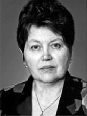 Белая Элеонора Михайловна родилась 16 сентября 1945 года в селе Тины Нижнеингашского района Красноярского края. В 1966 году окончила Енисейский государственный педагогический институт по специальности: учитель истории, русского языка и литературы. На Таймыре с 1966 года. В 1966-1982 гг. работала учителем, заведующей учебной частью, директором средней школы поселков Потапово и Караул Таймырского автономного округа.С 1982 по 1984 год — заведующая районным отделом народного образования п. Караул, инспектор Дудинского городского отдела народного образования.В 1984—1987 гг. — инспектор Таймырского окружного отдела народного образования; С 1987 года назначена заместителем директора по учебно-воспитательной работе школы №5 города Дудинки.За успехи, достигнутые в области педагогики и воспитания детей, награждена нагрудным знаком «Отличник народного просвещения» (1982). Удостоена почетного звания «Заслуженный учитель российской Федерации» (1996). В 2008 году ей присвоено звание «Почетный гражданин Таймыра».